TECHNICKÁ SPECIFIKACE 1. Ošetřovatelský model dospělý (seniorka - realistický model) – 1 kusSeniorka Vivian – realistická figurína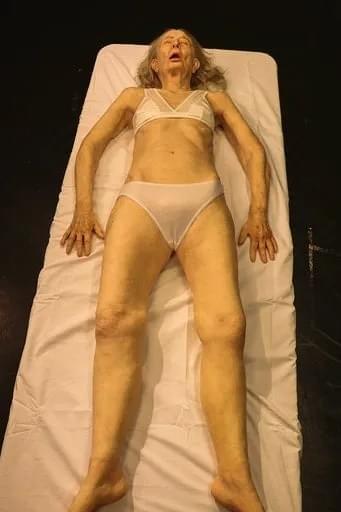 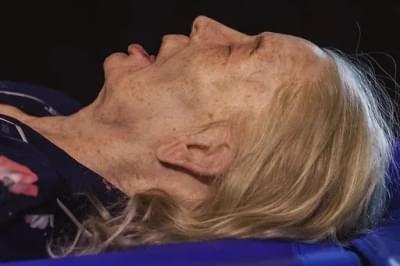 Figurína seniora Lifecast "Vivian" byla navržena a vyrobena ve Velké Británii a vyznačuje se realistickými jemnými detaily, jako je například replikace žil a pod nimi ležících struktur, nebo vlasů. Vybavení zahrnuje také dýchací cesty a ústa pro manažment dýchacích cest. Figurína je vytvořena s hmotností a výškou průměrného seniora, což podporuje přirozenější zacházení a přináší novou úroveň reality do lékařských simulací.SeniorZajištění dýchacích cest- ventilace pomocí masky a intubace, pohyblivá spodní čelistMožnost KPRNosní dírky pro nasopharyngeální přístupIntraoseální přístup bilaterálně na hlavici humeru a tibiiDekomprese jehlou v 2. a 5. mezižeberními prostoruHmotnost cca 25-30kgVěkově odpovídá 82leté ženěBezešvá, pohyblivost/ohebnost/dotykový vjem imitující člověka. Vyrobeno z materiálu, který vizuálně i mechanicky imituje reálné tkáně (kůže, svaly, kosti a klouby)Oči s možností manuálního otevřeníVlasy a ochlupeníPigmentace na kůžiZavedení nasogastrické sondyBluetooth reproduktor2. Ošetřovatelský model dítěte (batole 3 roky, pohlaví nerozhoduje) – 1 kusBatole s vlasy – realistická figurína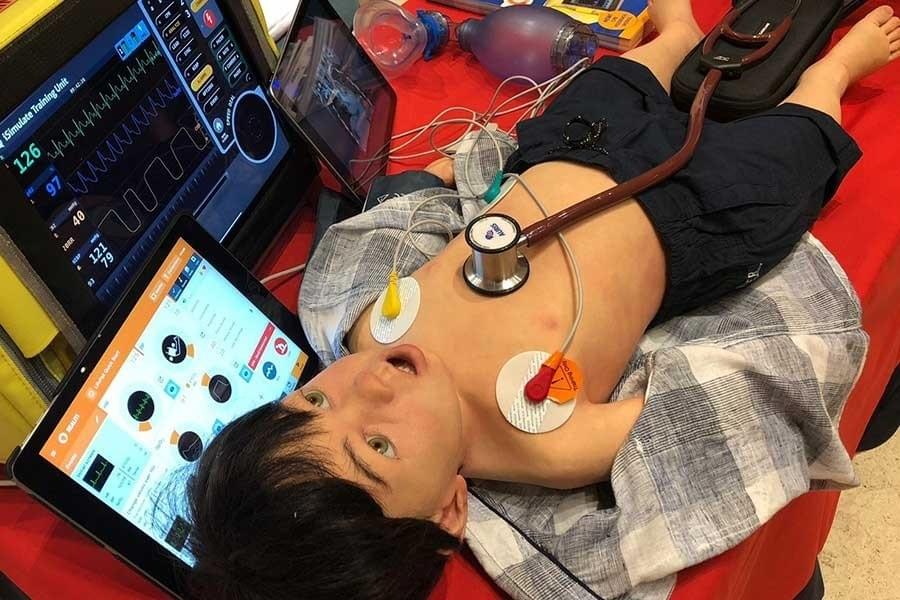 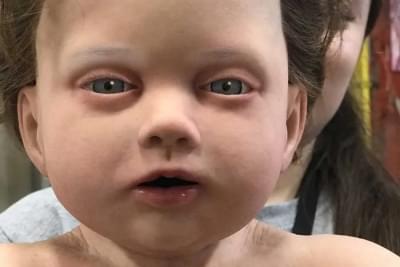 Figurína „Batolete (3 roky)“ vyráběná ve Velké Británii společnosti Lifecast Body Simulation je velmi detailně a přesně zpracovaná. Vznikla na základě skenů skutečných dětí, díky čemuž má až neuvěřitelně realistické detaily, včetně viditelných žil a podkožních struktur, vlasů, anatomicky přesných úst a dýchacích cest umožňujících ALS manažment (možnost intubace endotracheální trubice je v současnosti k dispozici pouze pro dítě). Batole, je neuvěřitelnou výzvou pro vnímání realistického vzhledu figuríny a pocitu, který vzbuzuje a umožňuje testování nových systémů pro stanovení vhodných způsobů péče.Lifecast figurína Batole je vyrobena s přesnými průměrnými hmotnostmi a výškami. Podporuje přirozenější zacházení, přináší novou úroveň reality do výcviku lékařů a ukazuje správnost vytváření simulačních výcvikových nástrojů, které poskytují možnost emocionálního zapojení.BatoleBatole (3 roky) s váhou cca 14 kg a průměrnou výškouZajištění dýchacích cest s možností použití masky/vaku/ventilace,Orofaryngeální. supraglotická a endotracheální intubace (pouze dítě)Možnost KPRMožnost dekomprese jehlouVlasyOtevřené očiTaška pro přenosIntraoseální vstup na obou končetinách3. Model paže pro nácvik venepunkce – 1 kus70302 - Model paže pro nácvik venepunkcePaže pro venepunkci je ideální nácvikovou platformou pro nácvik dovedností spojených s venepunkcí a nitrožilní kanylou. Vhodné pro nácvik na vysokoškolské a postgraduální úrovni.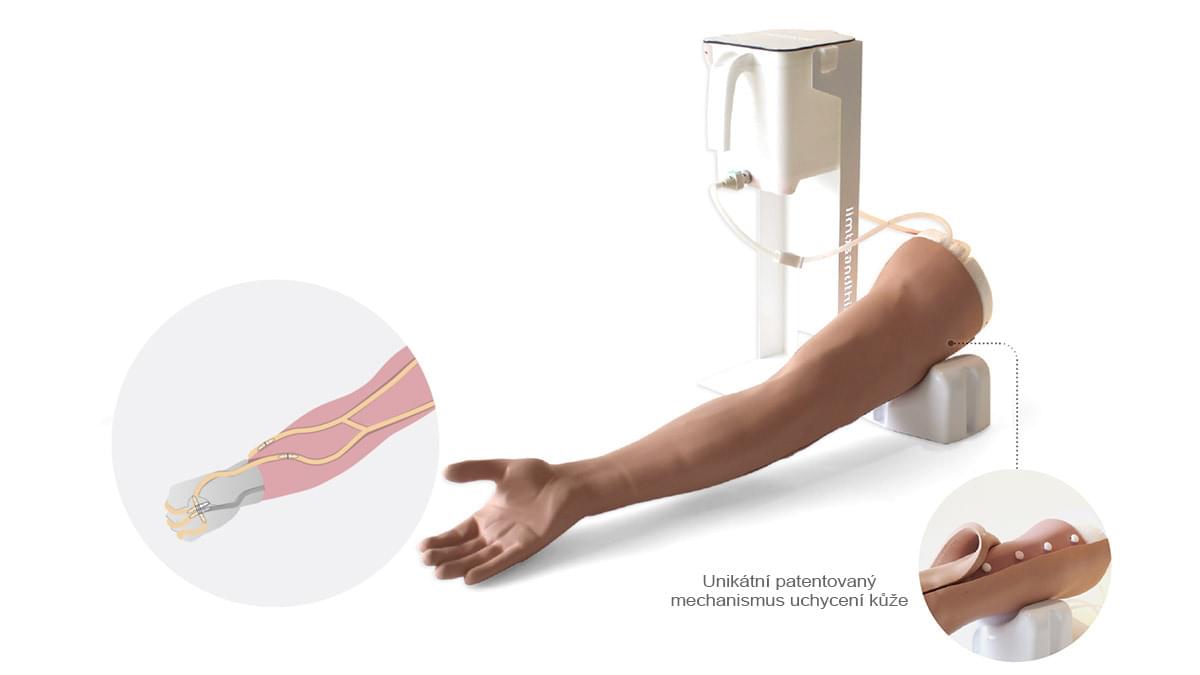 Pro nákladově úsporný nácvik modulární žilní systém obsahuje žilní anatomii předloketní jamky.Vlastnosti:Patentovaný mechanizmus pro uchycení kůže (garance spolehlivého mechanizmu pro uchycení kůže včetně možnosti výměny kůže)Systém uchycení žíly pro snadnou přípravuModulární žíly pro nákladově úsporný nácvikRealistická prezentace loketní jamky a hmatatelné žílyRealistický zpětný záběr krve do stříkačky Dlouhý trubicový systém pro hybridní simulaciSpádový systém (gravitační zásobník krve)Povrch pokožky omyvatelný mýdlem a vodouSnadná výměna žilDovednosti:VenepunkceNitrožilní kanylaNitrožilní infuzeNácvik aseptických technik4. Modely pro nácvik katetrizace (muž a žena) – 1 set60854 – Zdokonalený katetrizační trenažér - sada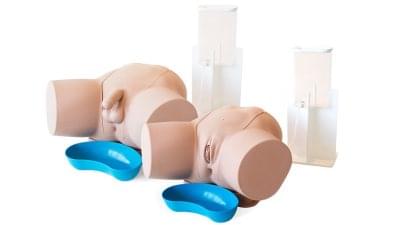 Set pro pokročilý trénink katetrizace obsahuje kompletní mužský i ženský model pro katetrizaci. Tato cenově výhodná sada umožňuje trénink katetrizace i suprapubická zavádění.Vlastnosti:Pružná močová trubice a odpor svěrače poskytují realistickou odezvu. Možnost sledovat dráhu katetruNeprotékáZnovu použitelný katetrStříkačka s lubrikantem na vodní bázi pro simulaci proprietárního lokálního gelového anestetika Povrch pokožky omyvatelný mýdlem a vodouMužská anatomie: realistické ústí uretry, ochablý penis, vyměnitelná a odnímatelná předkožkaŽenská anatomie: měkká labia umožňující nácvik oddělení pomocí aseptické techniky. Jemné ženské ústí uretry vhodné pro realističtější zkušenost při nácviku. Přítomnost poševní klenby umožňující zavedení katétru do nesprávného místa. Předpřipravený port pro nácvik zajištění suprapubického katétru. Stydká kost.Možnosti výuky:Správné zavádění u muže a u ženyTechnika aseptické katetrizaceKatetrizace a suprapubické zaváděníVyjmutí katetru